ФИНАНСОВЫЙ УНИВЕРСИТЕТ ПРИ ПРАВИТЕЛЬСТВЕ РФ
Москва ПАРАМЕТРЫ 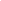 https://elibrary.ru/org_authors.asp  Подразделение организации:- включить сотрудников, привязанных к нижестоящим подразделениям  Фамилия:  Должность:  Год:  Сортировка:  Порядок:ОчиститьПоиск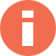 Всего найдено сотрудников: 11 из 3344.    Показано на данной странице: с 1 по 11.Всего найдено сотрудников: 11 из 3344.    Показано на данной странице: с 1 по 11.Всего найдено сотрудников: 11 из 3344.    Показано на данной странице: с 1 по 11.Всего найдено сотрудников: 11 из 3344.    Показано на данной странице: с 1 по 11. №СотрудникПубл.Цит.Цит.Хирш1.Баринова  Валентина  Ильинична*
Тульский филиал, кафедра "Философия, история и право", доцент кафедры (2008-2020) 14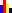 131312.Бессонова  Наталия  Вячеславовна*
Тульский филиал, кафедра "Философия, история и право", доцент кафедры (2018-2020) 18171713.Бобылев  Николай  Александрович*
Тульский филиал, кафедра "Философия, история и право", старший преподаватель кафедры (2015-2020) 40004.Бормотов  Игорь  Владимирович*
Тульский филиал, кафедра "Философия, история и право", заведующий кафедрой (2013-2020) 37636355.Данилин  Дмитрий  Александрович*
Тульский филиал, кафедра "Философия, история и право", старший преподаватель кафедры (2016-2020) 20212126.Журавлев  Максим  Сергеевич*
Тульский филиал, кафедра "Философия, история и право", доцент кафедры (2013-2020) 19171727.Назырова  Екатерина  Александровна*
Тульский филиал, кафедра "Философия, история и право", заместитель директора филиала, доцент кафедры (2009-2020) 25272728.Овчинникова  Наталья  Владимировна*
Тульский филиал, кафедра "Философия, история и право", доцент кафедры (2006-2020) 30242429.Столярова  Любовь  Геннадьевна*
Тульский филиал, кафедра "Философия, история и право", старший преподаватель кафедры (2016-2020) 184040310.Тарасова  Марина  Васильевна*
Тульский филиал, кафедра "Философия, история и право", доцент кафедры (2018-2020) 1344111.Шелкоплясова  Надежда  Ивановна*
Тульский филиал, кафедра "Философия, история и право", старший преподаватель кафедры (2014-2020) 5116162